DATUM: Sreda, 8. 4. 2020PREDMET: SLJ – 2 uriRAZRED: 5. aSPOZNAVAMNAVODILA ZA DELOMOJI IZDELKIPOEZIJAEkloga – Nekoč in danesDober dan! Ste se v pisanju nesmislic preizkusili vsi? Nekateri ste jih poslali in za  ustvarjalnost vam čestitam. Bili ste zelo domiselni.Tudi razlage vseh nesmislic so bile izvirne.1. Pogovarjaj se s starši, če imaš priložnost, tudi z babico ali dedkom. Naj ti povedo, kako so  preživljali svoje otroštvo, ko so bili stari toliko kot si sedaj ti.2. Uporabi berilo na str. 14     Boris A. NovakNekoč in danes(ekloga)3.Branje pesmi.Pošlji, če ti je uspelo razložitiprebrane nesmislice in tudi, če si bil/-a ustvarjalen/-a, naj prav tako pride do mene.Zanimivosti si zapisuj  v zvezek (pusti prostor za naslov)Zapiši v zvezek.Pesem beri počasi – 2-krat.Razmišljaj, kaj pesem sporoča in jo poskušaj tako POEZIJAEkloga – Nekoč in danesDober dan! Ste se v pisanju nesmislic preizkusili vsi? Nekateri ste jih poslali in za  ustvarjalnost vam čestitam. Bili ste zelo domiselni.Tudi razlage vseh nesmislic so bile izvirne.1. Pogovarjaj se s starši, če imaš priložnost, tudi z babico ali dedkom. Naj ti povedo, kako so  preživljali svoje otroštvo, ko so bili stari toliko kot si sedaj ti.2. Uporabi berilo na str. 14     Boris A. NovakNekoč in danes(ekloga)3.Branje pesmi.Pošlji, če ti je uspelo razložitiprebrane nesmislice in tudi, če si bil/-a ustvarjalen/-a, naj prav tako pride do mene.Zanimivosti si zapisuj  v zvezek (pusti prostor za naslov)Zapiši v zvezek.Pesem beri počasi – 2-krat.Razmišljaj, kaj pesem sporoča in jo poskušaj tako POEZIJAEkloga – Nekoč in danesDober dan! Ste se v pisanju nesmislic preizkusili vsi? Nekateri ste jih poslali in za  ustvarjalnost vam čestitam. Bili ste zelo domiselni.Tudi razlage vseh nesmislic so bile izvirne.1. Pogovarjaj se s starši, če imaš priložnost, tudi z babico ali dedkom. Naj ti povedo, kako so  preživljali svoje otroštvo, ko so bili stari toliko kot si sedaj ti.2. Uporabi berilo na str. 14     Boris A. NovakNekoč in danes(ekloga)3.Branje pesmi.Pošlji, če ti je uspelo razložitiprebrane nesmislice in tudi, če si bil/-a ustvarjalen/-a, naj prav tako pride do mene.Zanimivosti si zapisuj  v zvezek (pusti prostor za naslov)Zapiši v zvezek.Pesem beri počasi – 2-krat.Razmišljaj, kaj pesem sporoča in jo poskušaj tako POEZIJAEkloga – Nekoč in danesDober dan! Ste se v pisanju nesmislic preizkusili vsi? Nekateri ste jih poslali in za  ustvarjalnost vam čestitam. Bili ste zelo domiselni.Tudi razlage vseh nesmislic so bile izvirne.1. Pogovarjaj se s starši, če imaš priložnost, tudi z babico ali dedkom. Naj ti povedo, kako so  preživljali svoje otroštvo, ko so bili stari toliko kot si sedaj ti.2. Uporabi berilo na str. 14     Boris A. NovakNekoč in danes(ekloga)3.Branje pesmi.Pošlji, če ti je uspelo razložitiprebrane nesmislice in tudi, če si bil/-a ustvarjalen/-a, naj prav tako pride do mene.Zanimivosti si zapisuj  v zvezek (pusti prostor za naslov)Zapiši v zvezek.Pesem beri počasi – 2-krat.Razmišljaj, kaj pesem sporoča in jo poskušaj tako POEZIJAEkloga – Nekoč in danesDober dan! Ste se v pisanju nesmislic preizkusili vsi? Nekateri ste jih poslali in za  ustvarjalnost vam čestitam. Bili ste zelo domiselni.Tudi razlage vseh nesmislic so bile izvirne.1. Pogovarjaj se s starši, če imaš priložnost, tudi z babico ali dedkom. Naj ti povedo, kako so  preživljali svoje otroštvo, ko so bili stari toliko kot si sedaj ti.2. Uporabi berilo na str. 14     Boris A. NovakNekoč in danes(ekloga)3.Branje pesmi.Pošlji, če ti je uspelo razložitiprebrane nesmislice in tudi, če si bil/-a ustvarjalen/-a, naj prav tako pride do mene.Zanimivosti si zapisuj  v zvezek (pusti prostor za naslov)Zapiši v zvezek.Pesem beri počasi – 2-krat.Razmišljaj, kaj pesem sporoča in jo poskušaj tako 4.Vaje za razumevanje besedila:Reševanje nalog – berilo str. 15 – dejavnosti po branju.5. In kaj je ekloga?Dovolj za danes? Je.Interpretirati.Za pomoč:Nekoč je bilo vse lepo – kako pripoveduješ lepe stvari?Danes je vse slabo -  kako pripoveduješ slabe stvari?POSKUSI PRED OGLEDALOM.Nadaljuj z delom v zvezkuIlustriraj:NEKOČ          DANESOdgovore zapisuj v zvezek. Vprašanj ne piši.Poišči v berilu in prepiši v zvezek.Uživaj na svežem zraku!NAMENI UČENJA – Učim se:razumevanja pesemskega besedila,prepoznavanja ekloge,določiti število kitic in verzov.KRITERIJI USPEŠNOSTI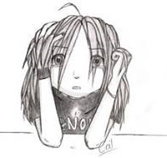 Uspešen/-a bom, ko bom:OVREDNOTI SVOJE DELO Kaj sem se danes učil/-a? Kaj mi je šlo dobro? Kako sem se danes počutil/-a v šoli doma? Bi kaj želel/-a predlagati?Zapiši – samoevalviraj (Odgovarjaš na vprašanja vrednotenja svojega dela.)